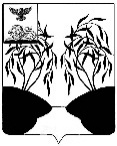                        Р А С П О Р Я Ж Е Н И Еглавы Нижнепенского сельского поселения муниципального района«Ракитянский район» Белгородской области от 14 ноября 2023 года                                                                                  № 2О назначении публичных слушаний по  проекту решения земского собранияНижнепенского сельского поселения«О бюджете Нижнепенского сельскогопоселения на 2024 год и на плановый период 2025-2026 года»В соответствии с Федеральным законом от 06 октября 2003 года № 131- ФЗ «Об общих принципах организации местного самоуправления в Российской Федерации», Уставом Нижнепенского сельского поселения, земское собрание Нижнепенского сельского поселения р е ш и л о:1. Назначить публичные слушания по проекту решения «О бюджете Нижнепенского сельского поселения на 2024 год и на плановый период 2025-2026 года».2.	Провести публичные слушания 30 ноября 2023 года в 14 час 00 мин в здании администрации Нижнепенского сельского поселения по адресу: с. Нижние Пены, ул. Курочкина, д. № 1а.3.	Назначить председательствующим на публичных слушаниях главу администрации Нижнепенского сельского поселения Полухину Наталью Федоровну.4. Сформировать рабочую группу по организации проведения публичных слушаний в составе:- Новикова Виктория Владимировна - старший специалист отдела планирования и закупок МКУ Ракитянского района "Центр бухгалтерского учета";        - Ефимова Светлана Вадимовна – учитель МОУ «Нижнепенская СОШ», депутат земского собрания;        -  Сафонова Нина Михайловна – ведущий библиотекарь Нижнепенской модельной библиотеки, депутат земского собрания. 5. Поручить членам рабочей группы предпринять предусмотренные законом меры по созданию необходимых условий для проведения публичных слушаний по проекту решения «О бюджете Нижнепенского сельского поселения на 2024 год и на плановый период 2025-2026 года».6. Обнародовать настоящее решение и проект решения «О бюджете Нижнепенского сельского поселения на 2024 год и на плановый период 2025-2026 года» и разместить на сайте органов местного самоуправления Нижнепенского сельского поселения https://nizhnepenskoe-r31.gosweb.gosuslugi.ru в сети Интернет. 7. Контроль за исполнением настоящего решения оставляю за собой.Глава Нижнепенскогосельского поселения                                                                 М.И. Красникова